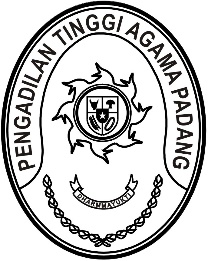 Nomor     	: W3-A/    /OT.00/6/2022	9 Juni 2022Lampiran	: -Perihal	:	UndanganYth. Kesekretariatan PTA PadangAssalamualaikum, wr.wbDalam rangka persiapan pelaksanaan diskusi hukum, maka kami undang Saudara untuk mengikuti rapat dengan Sekretaris Pengadilan Tinggi Agama Padang yang akan diselenggarakan pada:Hari/Tanggal	: Jumat / 10 Juni 2022Pukul		: 10.00 WIB s.d selesaiTempat	: Ruang Sekretaris Pengadilan Tinggi Agama Padang, Jl. By Pass KM. 24, Anak Air, PadangDemikian disampaikan dan terima kasih.Wassalam,Sekretaris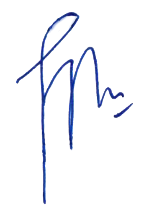 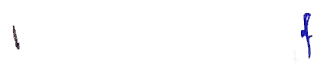 Idris LatifTembusan:- Yth. Ketua Pengadilan Tinggi Agama Padang (sebagai laporan).